Zeměpis			6. ročník			7. 6. 2020Prezentace Austrálie – uděláte až do konce, a opište si do sešitu zápisy z ní.Pod obyvatelstvo a sídla nalepit tuto mapu.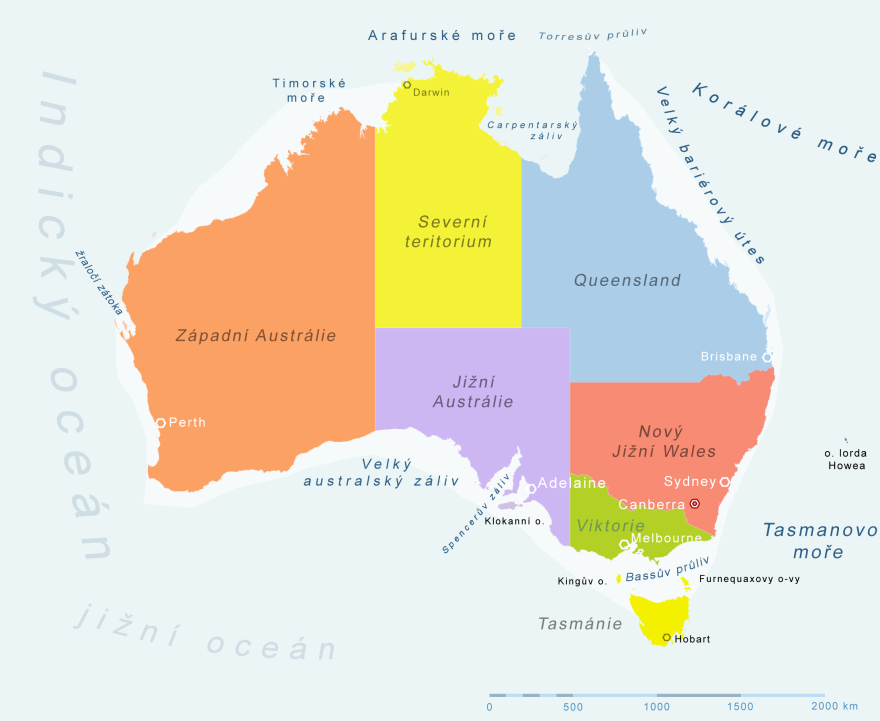 Otázky: do sešitu (sešity si vyberu ke kontrole) Které druhy dopravy jsou v Austrálii nejčastěji využívané?Ve kterých oblastech Austrálie je rozvinutý cestovní ruch?